به نام ایزد  دانا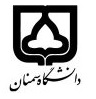 (کاربرگ طرح درس)                   تاریخ بهروز رسانی:       ۱۴۰۰.۰۷.۰۶        دانشکده     ...دامپزشکی.........................                                               نیمسال اول/دوم سال تحصیلیبودجهبندی درسمقطع: دکتری عمومی دامپزشکیمقطع: دکتری عمومی دامپزشکیمقطع: دکتری عمومی دامپزشکیتعداد واحد:  عملی ۲تعداد واحد:  عملی ۲فارسی: کارورزی طیورفارسی: کارورزی طیورنام درسپیشنیازها و همنیازها : بیماری طیور پیشنیازها و همنیازها : بیماری طیور پیشنیازها و همنیازها : بیماری طیور پیشنیازها و همنیازها : بیماری طیور پیشنیازها و همنیازها : بیماری طیور Poultry clinical medicinePoultry clinical medicineنام درسشماره تلفن اتاق:شماره تلفن اتاق:شماره تلفن اتاق:شماره تلفن اتاق:مدرس/مدرسین: سید حسام الدین عمادی چاشمی مدرس/مدرسین: سید حسام الدین عمادی چاشمی مدرس/مدرسین: سید حسام الدین عمادی چاشمی مدرس/مدرسین: سید حسام الدین عمادی چاشمی منزلگاه اینترنتی:منزلگاه اینترنتی:منزلگاه اینترنتی:منزلگاه اینترنتی:	hesamemadi@semnan.ac.ir		hesamemadi@semnan.ac.ir		hesamemadi@semnan.ac.ir		hesamemadi@semnan.ac.ir	برنامه تدریس در هفته و شماره کلاس:برنامه تدریس در هفته و شماره کلاس:برنامه تدریس در هفته و شماره کلاس:برنامه تدریس در هفته و شماره کلاس:برنامه تدریس در هفته و شماره کلاس:برنامه تدریس در هفته و شماره کلاس:برنامه تدریس در هفته و شماره کلاس:برنامه تدریس در هفته و شماره کلاس:اهداف درس: اشنایی با طبابت و تصمیم گیری و طرح درمان در گله های طیوراهداف درس: اشنایی با طبابت و تصمیم گیری و طرح درمان در گله های طیوراهداف درس: اشنایی با طبابت و تصمیم گیری و طرح درمان در گله های طیوراهداف درس: اشنایی با طبابت و تصمیم گیری و طرح درمان در گله های طیوراهداف درس: اشنایی با طبابت و تصمیم گیری و طرح درمان در گله های طیوراهداف درس: اشنایی با طبابت و تصمیم گیری و طرح درمان در گله های طیوراهداف درس: اشنایی با طبابت و تصمیم گیری و طرح درمان در گله های طیوراهداف درس: اشنایی با طبابت و تصمیم گیری و طرح درمان در گله های طیورامکانات آموزشی مورد نیاز: بازدید از مرغداری گوشتی، تخمگذار، کالبدگشایی گله های گوشتی و تخمگذار.بازدید طیور زینتیامکانات آموزشی مورد نیاز: بازدید از مرغداری گوشتی، تخمگذار، کالبدگشایی گله های گوشتی و تخمگذار.بازدید طیور زینتیامکانات آموزشی مورد نیاز: بازدید از مرغداری گوشتی، تخمگذار، کالبدگشایی گله های گوشتی و تخمگذار.بازدید طیور زینتیامکانات آموزشی مورد نیاز: بازدید از مرغداری گوشتی، تخمگذار، کالبدگشایی گله های گوشتی و تخمگذار.بازدید طیور زینتیامکانات آموزشی مورد نیاز: بازدید از مرغداری گوشتی، تخمگذار، کالبدگشایی گله های گوشتی و تخمگذار.بازدید طیور زینتیامکانات آموزشی مورد نیاز: بازدید از مرغداری گوشتی، تخمگذار، کالبدگشایی گله های گوشتی و تخمگذار.بازدید طیور زینتیامکانات آموزشی مورد نیاز: بازدید از مرغداری گوشتی، تخمگذار، کالبدگشایی گله های گوشتی و تخمگذار.بازدید طیور زینتیامکانات آموزشی مورد نیاز: بازدید از مرغداری گوشتی، تخمگذار، کالبدگشایی گله های گوشتی و تخمگذار.بازدید طیور زینتیامتحان پایانترمامتحان میانترمارزشیابی مستمر(کوئیز)ارزشیابی مستمر(کوئیز)فعالیتهای کلاسی و آموزشیفعالیتهای کلاسی و آموزشینحوه ارزشیابینحوه ارزشیابی505050درصد نمرهدرصد نمره1- Avian Medicine,  Third Edition . 20162- Diseases of Poultry, 14th Edition . 20181- Avian Medicine,  Third Edition . 20162- Diseases of Poultry, 14th Edition . 20181- Avian Medicine,  Third Edition . 20162- Diseases of Poultry, 14th Edition . 20181- Avian Medicine,  Third Edition . 20162- Diseases of Poultry, 14th Edition . 20181- Avian Medicine,  Third Edition . 20162- Diseases of Poultry, 14th Edition . 20181- Avian Medicine,  Third Edition . 20162- Diseases of Poultry, 14th Edition . 2018منابع و مآخذ درسمنابع و مآخذ درستوضیحاتمبحثشماره هفته آموزشیانجام امور مربوط به اخذ تاریخچه و معاینه عملی پرندگان زینتی و کالبدگشایی تلفات ارجاعی از فارم های صنعتیحضور درمرغدارییها زیر نظر استاد، تشخیص، درمان و پیشگیری انواع بیماری های طیوربرگزاری راندهای بالینی برای تشریح و بحث در مورد کیس های ارجاع شده زیر نظر استاد1در تمامی جلسات یکی از موارد ذکر شده در مورد ۱ انجام میشود.2در تمامی جلسات یکی از موارد ذکر شده در مورد ۱ انجام میشود.3در تمامی جلسات یکی از موارد ذکر شده در مورد ۱ انجام میشود.4در تمامی جلسات یکی از موارد ذکر شده در مورد ۱ انجام میشود.5در تمامی جلسات یکی از موارد ذکر شده در مورد ۱ انجام میشود.6در تمامی جلسات یکی از موارد ذکر شده در مورد ۱ انجام میشود.7در تمامی جلسات یکی از موارد ذکر شده در مورد ۱ انجام میشود.8در تمامی جلسات یکی از موارد ذکر شده در مورد ۱ انجام میشود.9در تمامی جلسات یکی از موارد ذکر شده در مورد ۱ انجام میشود.10در تمامی جلسات یکی از موارد ذکر شده در مورد ۱ انجام میشود.11در تمامی جلسات یکی از موارد ذکر شده در مورد ۱ انجام میشود.12در تمامی جلسات یکی از موارد ذکر شده در مورد ۱ انجام میشود.13در تمامی جلسات یکی از موارد ذکر شده در مورد ۱ انجام میشود.14در تمامی جلسات یکی از موارد ذکر شده در مورد ۱ انجام میشود.15در تمامی جلسات یکی از موارد ذکر شده در مورد ۱ انجام میشود.16